Livshjulet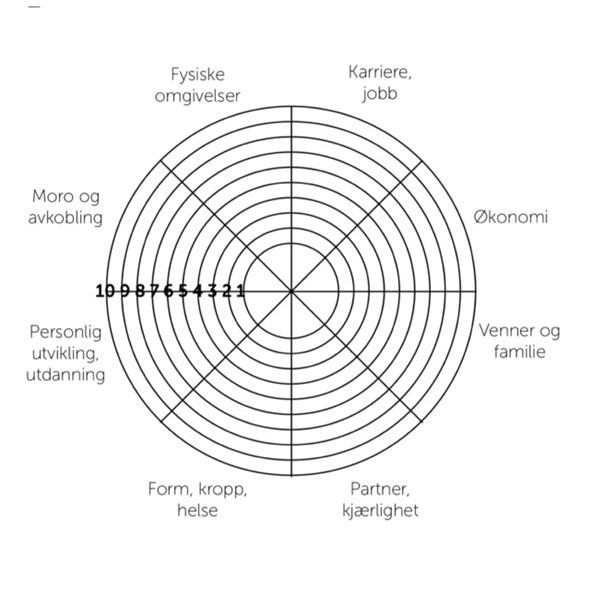 